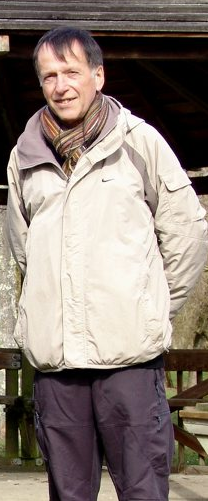 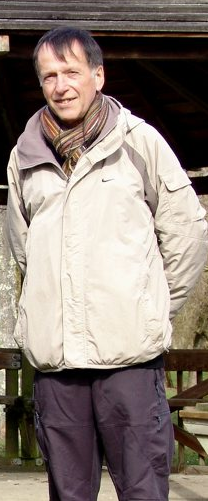 Circuits de couleurs suivant le Cahier des charges des courses régionales en Occitanie et le Guide des choix des circuits couleur de la LOCCO.Règlement applicable : Règlement des courses Régionales en Occitanie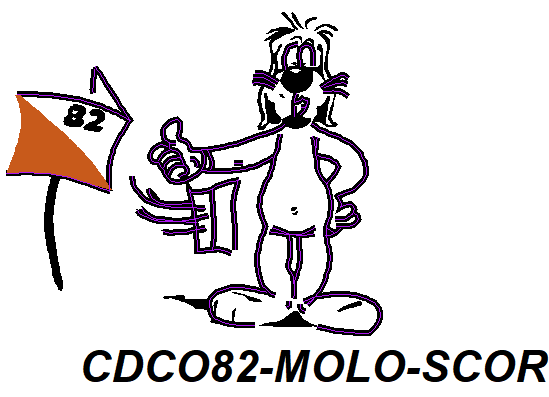 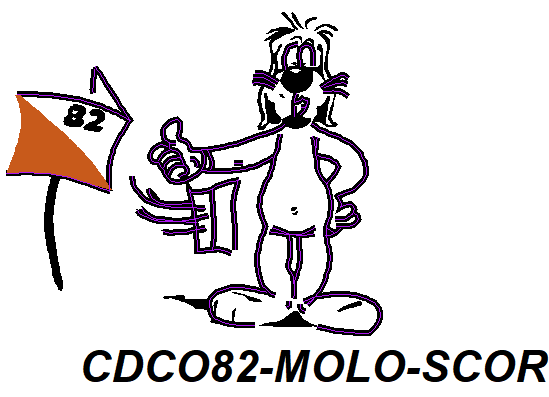 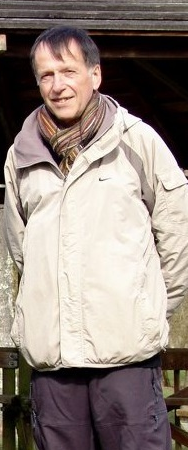 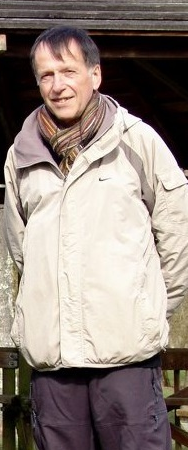 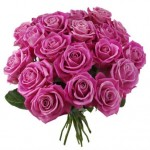 LOCCO N° 9Le dimanche 13 octobre 2019Saint Projet (82)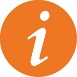 INFORMATION GÉNÉRALESOrganisation :  CDCO 82	Organisation :  CDCO 82	COURSE COMPTANT POURLE CLASSEMENT NATIONALOUIDirecteur de course : 	Franck DavardDirecteur de course : 	Franck DavardCOURSE COMPTANT POURLE CLASSEMENT NATIONALOUIDélégué/ Arbitre : 	Stagiaire Gilles Pinna, Référent Patrick MathéDélégué/ Arbitre : 	Stagiaire Gilles Pinna, Référent Patrick MathéCOURSE COMPTANT POURLE CLASSEMENT NATIONALOUICOURSE COMPTANT POURLE CLASSEMENT NATIONALOUIContrôleur des circuits : 	Christine ScholzContrôleur des circuits : 	Christine ScholzCOURSE COMPTANT POURLE CLASSEMENT NATIONALOUITraceur : 	Pierre RochTraceur : 	Pierre RochCOURSE COMPTANT POURLE CLASSEMENT NATIONALOUIGEC :                                    Jeremy Scholz	GEC :                                    Jeremy Scholz	COURSE COMPTANT POURLE CLASSEMENT NATIONALOUI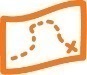 CARTENom : 	Saint ProjetNom : 	Saint ProjetÉchelle :	1/10000Relevés : 	2009Relevés : 	2009Équidistance :	5 mCartographe :	Alain PelligryCartographe :	Alain PelligryType de terrain :	Causse/ villageType de terrain :	Causse/ village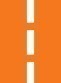 ACCÈS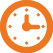 HORAIRESFléchage : D 19 entrée du village : 44°18'11.3"N   1°47'24.9"EFléchage : D 19 entrée du village : 44°18'11.3"N   1°47'24.9"EAccueil : 	A partir de 9hAccueil : 	A partir de 9hDistance parking-accueil :	100mDistance parking-accueil :	100mDépart : 	Au boitier en 10h et 12hDépart : 	Au boitier en 10h et 12hDistance accueil-départ : 	50mDistance accueil-départ : 	50mRécompenses et hommages: 	13h30Récompenses et hommages: 	13h30Distance arrivée-accueil :	400mDistance arrivée-accueil :	400mFermeture des circuits : 	14hFermeture des circuits : 	14h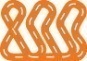 CIRCUITS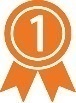 RÉSULTATSNombre de circuits compétition : 	8Nombre de circuits compétition : 	8Site LOCCO : http://www.ligue-oc-co.com/resultats-classement/ 
Site FFCO : http://cn.ffcorientation.fr/course/Site LOCCO : http://www.ligue-oc-co.com/resultats-classement/ 
Site FFCO : http://cn.ffcorientation.fr/course/Nombre de circuits initiation : 	2Nombre de circuits initiation : 	2Site LOCCO : http://www.ligue-oc-co.com/resultats-classement/ 
Site FFCO : http://cn.ffcorientation.fr/course/Site LOCCO : http://www.ligue-oc-co.com/resultats-classement/ 
Site FFCO : http://cn.ffcorientation.fr/course/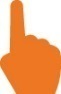 SERVICESBuvetteBuvette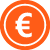 TARIFSLicenciés FFCO : 	19 ans et + : 8 €  	 18 ans et - : 4 €Licenciés FFCO : 	19 ans et + : 8 €  	 18 ans et - : 4 €Non-licenciés FFCO : 	Découverte : 19 ans et + : 10 €  	 18 ans et - : 6€	Compétition : 19 ans et + : 12 €  	 18 ans et - : 8€Non-licenciés FFCO : 	Découverte : 19 ans et + : 10 €  	 18 ans et - : 6€	Compétition : 19 ans et + : 12 €  	 18 ans et - : 8€Location de puce : 	3€Taxe pour inscriptions tardives, ou absence non justifiée : 2€Location de puce : 	3€Taxe pour inscriptions tardives, ou absence non justifiée : 2€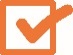 INSCRIPTIONSPour les licenciés, sur le site FFCO  http://licences.ffcorientation.fr/inscriptions/1824/jusqu’au 09/10/19 à minuit.Pour les non licenciés par mail : roch.pierre@wanadoo.fr jusqu’au 11/10/19 ou sur place dans la limite des cartes disponibles.Pour les licenciés, sur le site FFCO  http://licences.ffcorientation.fr/inscriptions/1824/jusqu’au 09/10/19 à minuit.Pour les non licenciés par mail : roch.pierre@wanadoo.fr jusqu’au 11/10/19 ou sur place dans la limite des cartes disponibles./!\ Pour être chronométré vous devez obligatoirement présenter un certificat médical datant de moins d'un an à la date d’inscription à la compétition et permettant d'établir l'absence de contre-indication à la pratique du sport ou de la course d’orientation, en compétition./!\ Pour être chronométré vous devez obligatoirement présenter un certificat médical datant de moins d'un an à la date d’inscription à la compétition et permettant d'établir l'absence de contre-indication à la pratique du sport ou de la course d’orientation, en compétition.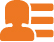 CONTACT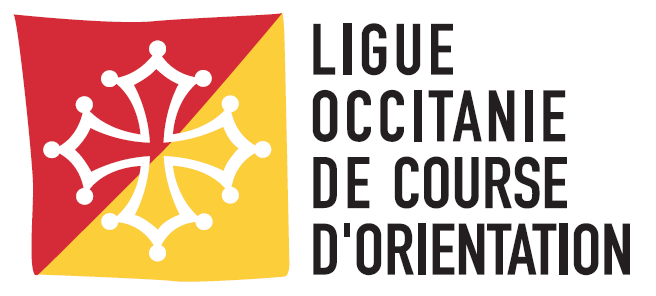 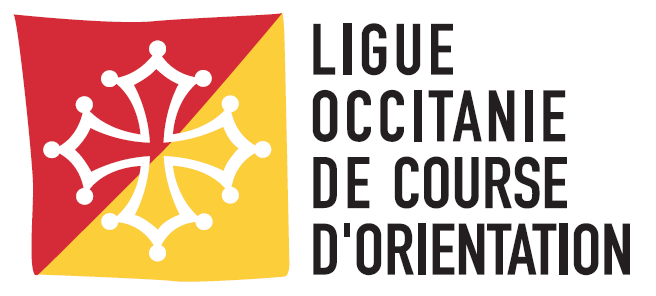 Pierre Roch / roch.pierre@wanadoo.fr / Tel : 06 08 06 28 13Pierre Roch / roch.pierre@wanadoo.fr / Tel : 06 08 06 28 13CIRCUITTEMPS DU VAINQUEURViolet long70’Violet moyen60’Violet court50’Violet court bis40’orange40‘Jaune long60‘Jaune35‘Bleu25‘Vert20‘Jalonné20’